Вариант 7 ЕГЭ 2013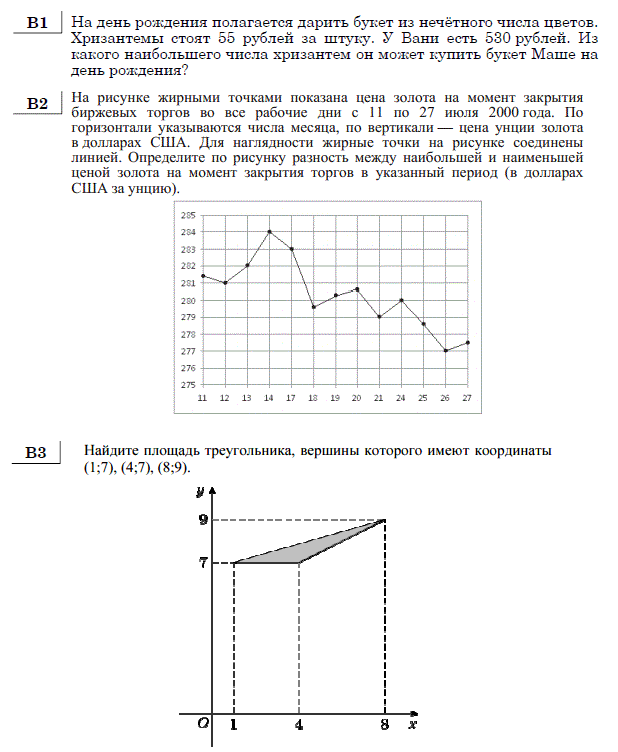 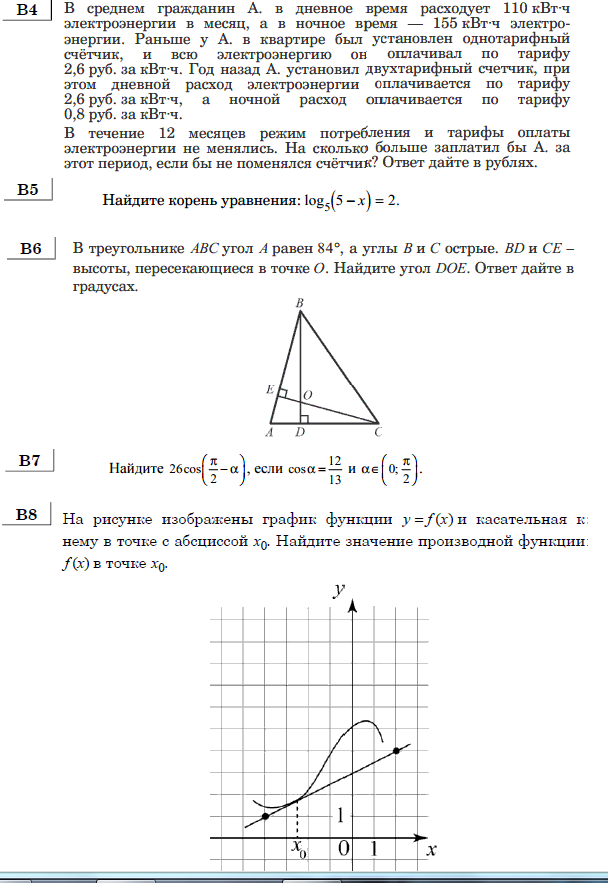 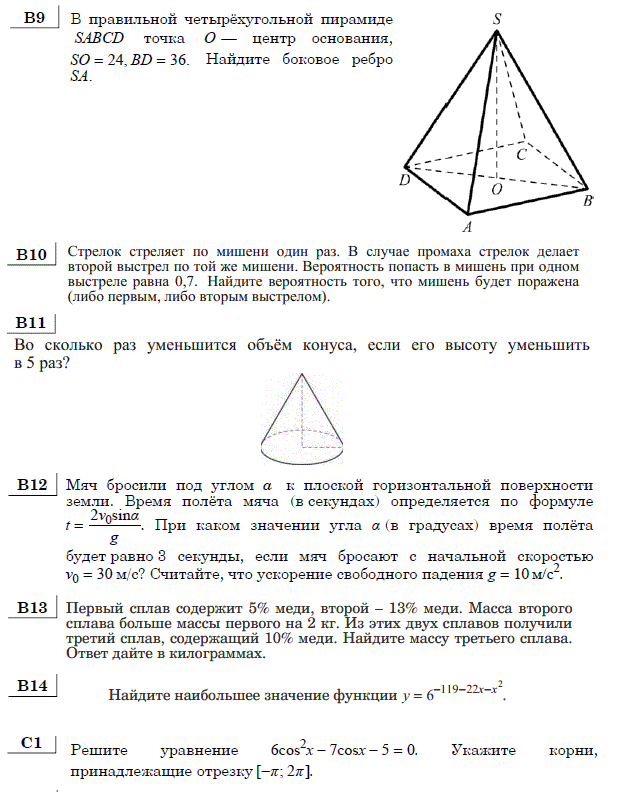 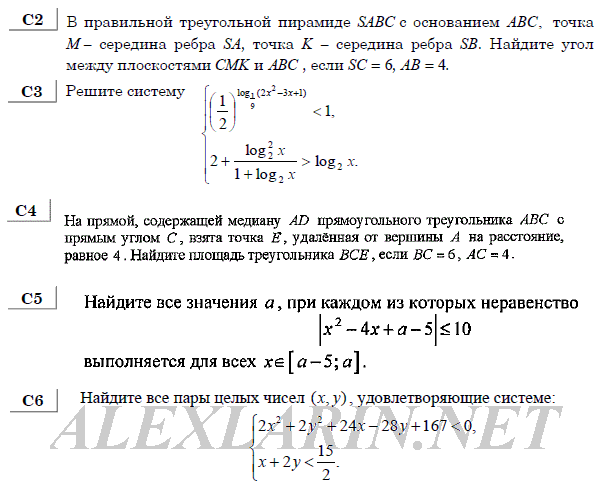 